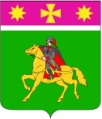 АДМИНИСТРАЦИЯПОЛТАВСКОГО СЕЛЬСКОГО ПОСЕЛЕНИЯКРАСНОАРМЕЙСКОГО РАЙОНАП О С Т А Н О В Л Е Н И Еот 16.06.2023                                                                                               № 139станица ПолтавскаяО создании участкового сектора по учету населения на территории Полтавского сельского поселенияКрасноармейского районаВ целях обеспечения продовольственными и не продовольственными товарами при введении нормированного снабжения населения Полтавского сельского поселения Красноармейского района, администрация Полтавского сельского поселения Красноармейского района п о с т а н о в л я е т:1.Создать участковый сектор по учету населения Полтавского сельского поселения Красноармейского района (приложение).2. Считать утратившим силу Постановление администрации Полтавского сельского поселения от 03.08.2020 года № 132 «О создании участкового сектора по учету населения на территории Полтавского сельского поселения Красноармейского района».3. Контроль за выполнением настоящего постановления возложить на заместителя главы Полтавского сельского поселения Красноармейского района В.А. Гористова.6. Постановление вступает в силу со дня его подписания.ГлаваПолтавского сельского поселенияКрасноармейского района                                                                    В.А. ПобожийПРИЛОЖЕНИЕ УТВЕРЖДЕНОпостановлением администрации Полтавского сельского поселения Красноармейского районаот 16.06.2023 № 139УЧАСТКОВЫЙ сектор по учету населения Полтавского сельского поселения Красноармейского районаЗаместитель главыПолтавского сельского поселенияКрасноармейского района                                                                В.А. Гористов № п/пНаименование должностиФ.И.О. сотрудникаЗа счет какой должности и организации укомплектовывается12341Начальник Гористов Вячеслав АлександровичЗаместитель главы Полтавского сельского поселения2Заместитель начальникаСоколовская Мария АлександровнаНачальник общего отдела администрации Полтавского сельского поселения3Главный бухгалтерГалушко Наталья ВитальевнаНачальник финансового отдела, главный бухгалтер администрации Полтавского сельского поселения4Специалист экономистЛобань Марина ВикторовнаЗаместитель начальника финансового отдела, экономист –финансист администрации Полтавского сельского поселения5КассирСолодкая Дарья ВладимировнаСпециалист 1 категории финансового отдела администрации Полтавского сельского поселения6Специалист экономистОзерова Людмила АндреевнаСпециалист 1 категории финансового отдела администрации Полтавского сельского поселения